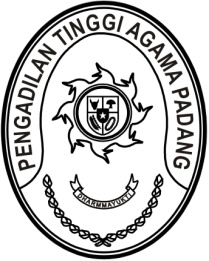 Nomor 	:     /PAN.PTA.W3-A/HK2.6/IX/2023	    Padang, 13 September 2023Sifat	: BiasaLampiran 	:  - Hal	: Pengiriman Salinan Penetapan Permohonan                     Prodeo Nomor 01316//2023/IX/PTA.PdgKepada    Yth. Ketua Pengadilan Agama SolokAssalamu’alaikum Wr.Wb.Terlampir bersama ini kami kirimkan kepada Saudara satu exemplar Salinan Penetapan permohonan beracara secara cuma-cuma (prodeo) Pengadilan Tinggi Agama Padang Nomor 01316/2023/IX/PTA.Pdg tanggal 13 September 2023 terhadap permohonan izin beracara secara cuma-cuma (prodeo) Pengadilan Agama Solok tanggal 30 Agustus 2023 perkara Nomor 201/Pdt.G/2023/PA.Slk yang dimohonkan oleh:Zahrah binti Yasin Dengan ini memerintahkan kepada Saudara agar amar penetapan permohonan tersebut diberitahukan kepada pihak pemohon untuk digunakan seperlunya.Demikian disampaikan untuk dimaklumi sebagaimana mestinya.                  WassalamPanitera,Syafruddin